«Конструируя, ребенок действует,как зодчий, возводящий зданиесобственного потенциала»                                  Ж. Пиаже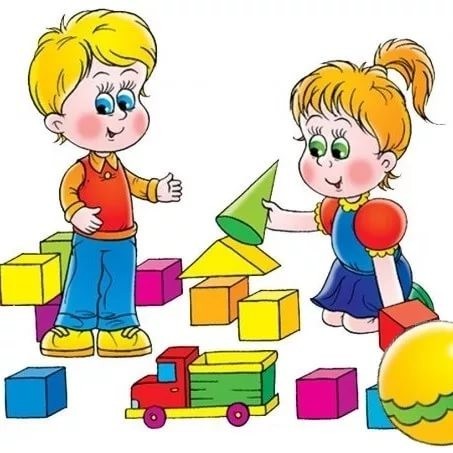 Районное методическое объединение«Инновационные технологии в развитии креативных способностей дошкольников в различных видах деятельности»
Тема:Конструирование – инструмент развития креативности ребёнка. 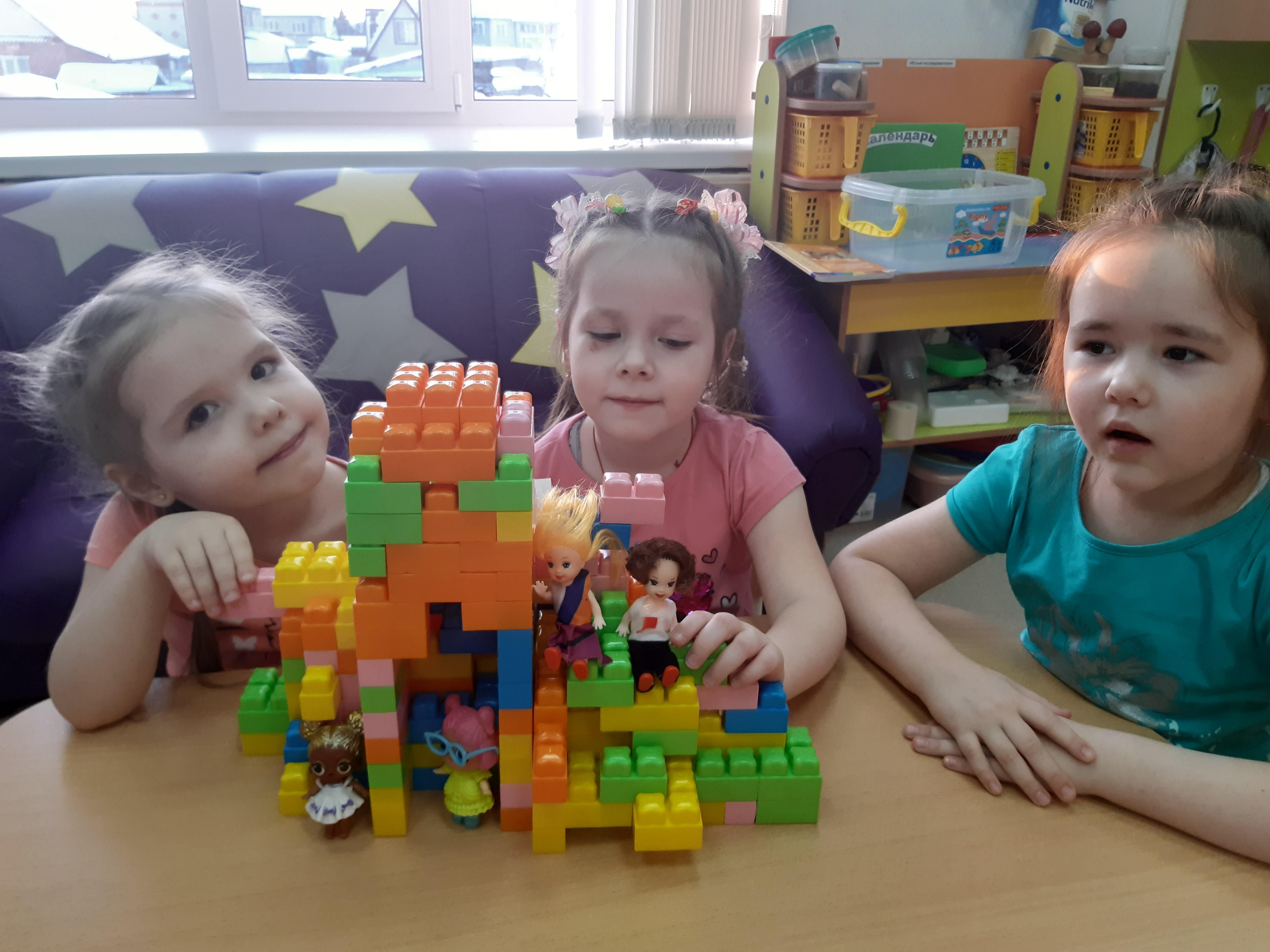 МАДОУ АР детский сад «Сибирячок» корпус № 1Руководитель Гущина М.Ю., воспитатель 1квалификационной категории26.02.2020г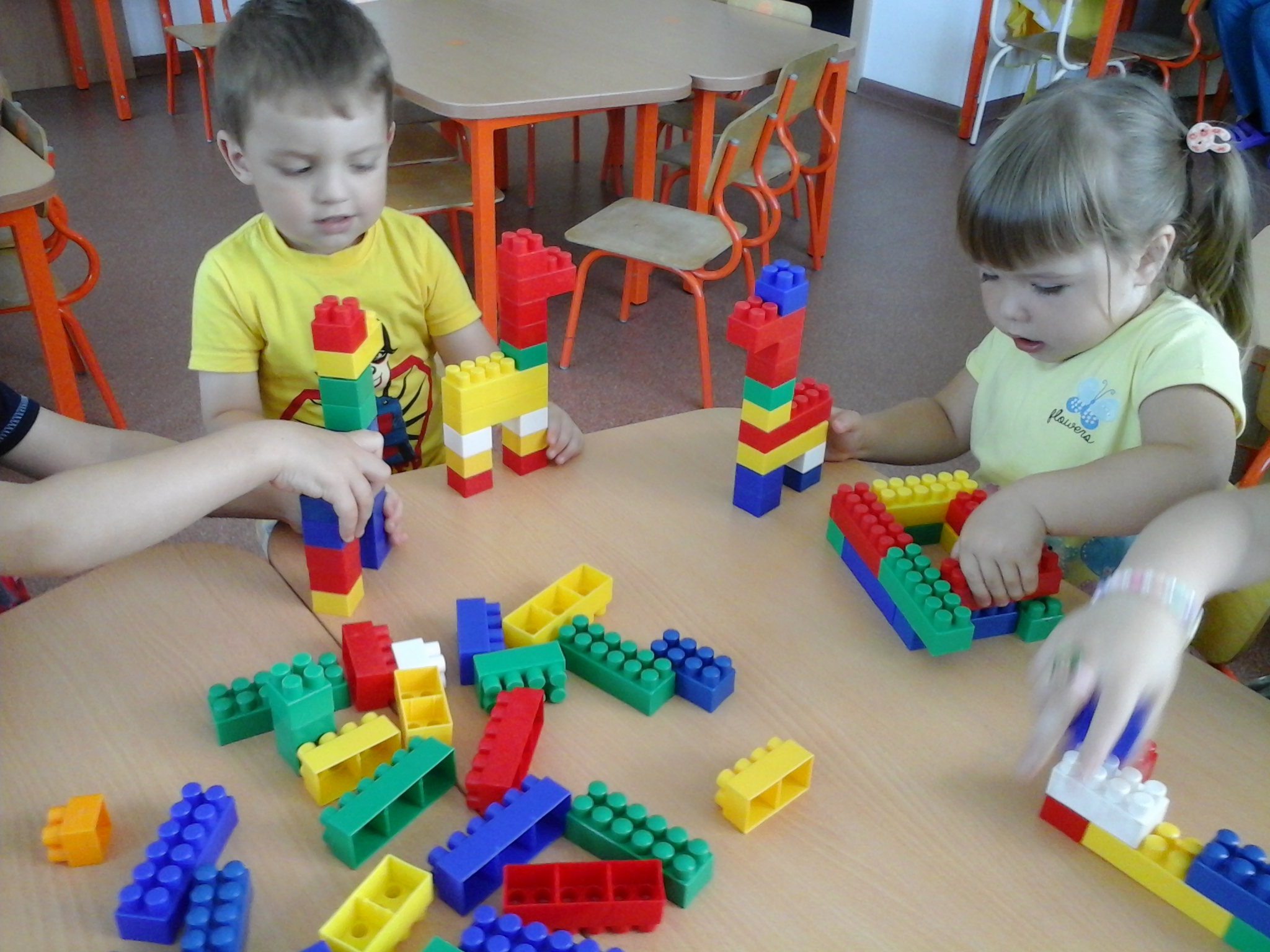 Цель: - Повышение уровня компетентности воспитателей в вопросах конструктивной деятельности дошкольников;- Распространить эффективный опыт работы по данному направлению;-  Демонстрация опыта работы по использованию современных образовательных технологий в развитии конструктивного творчества дошкольников;С 8.50 – 9.00 – регистрация участников РМО
С 9.00 – открытие РМО
1. Выступление «Конструирование как фактор развития личности дошкольников» - Горбанёва И.И., воспитатель корпуса №1.                                                                     2.Практический просмотр образовательной деятельности в средней  группе по конструированию из строительного материала «Стоит в поле теремок…» - Иванова Е.Н., воспитатель корпуса №1
3. Выступление «Использование образовательных решений ЛЕГО в ДОУ» - Путинцева Н.А., воспитатель корпуса №1
4.Мастер – класс «Лего – конструирование  - первый шаг в развитии технических навыков дошкольников». - Козлова Л.П., воспитатель корпуса №1.                                     5.Из опыта работы:  Робототехника – средство развития творческого воображения дошкольников».- Ярмухаметова А. Е., воспитатель корпус. №1.                                                        6. Обобщение опыта работы: «Развитие творческих способностей детей в процессе конструирования из бумаги» - Гущина Н.В., д/с «Алёнушка» с.Партизан                             7. Мастер – класс «Букет крокусов из конфет и гофрированной бумаги» - Швинк О. А., д/с «Алёнушка» с. Банникова.                                                                                         8. Презентация «Конструирование катамарана из пластиковых бутылок». – Евсеенко Т.Е. д/c Солнышко п. Ленинка.                                                                                                       9. Из опыта работы «Развитие конструирования и математических способностей детей с помощью игр Воскобовича». – Казанцева А. Н. д/c Ручеек с. Тушнолобово.